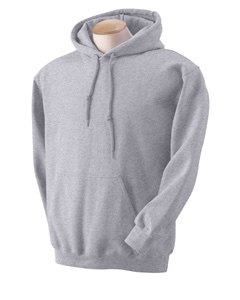 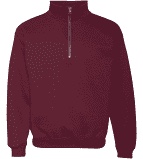 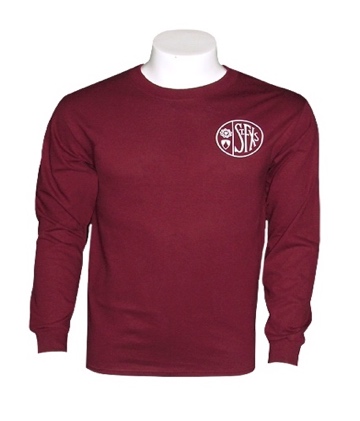 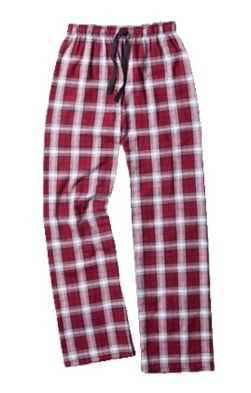 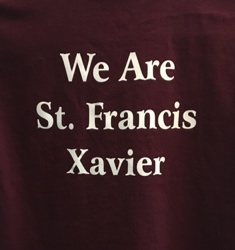 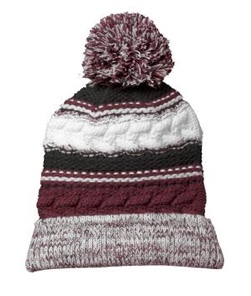 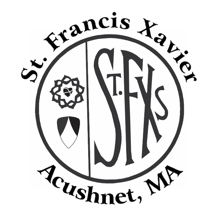 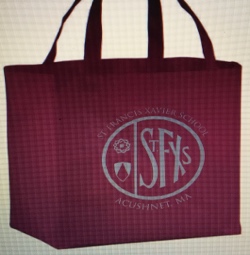 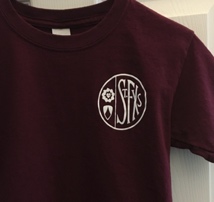 Spirit Wear ItemGrayMaroonXSSMMEDLGXLAdult ( Note Size)QtyPriceTotalPullover Hoody$22.00¼ Zip Sweatshirt$25.00Long Sleeve Shirt$16.00Short Sleeve Shirt$14.00Flannel Pajamas$24.00Pom Pom Beanie1 Size Only$14.00SFX Bag$5.00SFX Decal$5.00